Please tell us what needs to be improved, when and where: Other comments: Thank you very much for taking part!!Weobley NDP – HAVE YOUR SAY even if you can’t come to the events  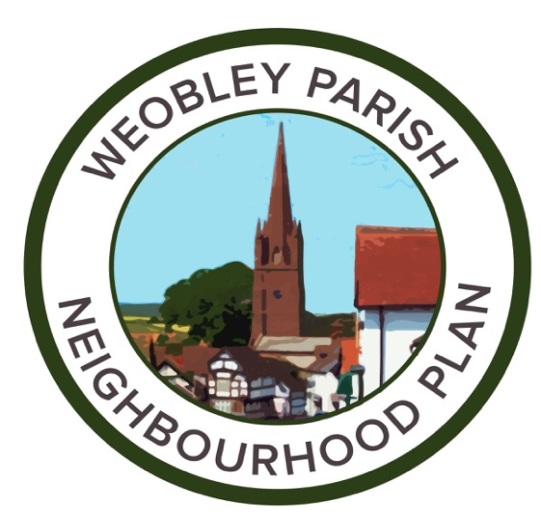 Name: Postcode: Gender: Age group – choose one group: Under 21;      22- 35;       36-50;        51-6          over 66Business: Community: Countryside: Education: Health: Housing :Recreational Facilities : Sport and Leisure :Tourism: Transport/Traffic/parking: Young People: 